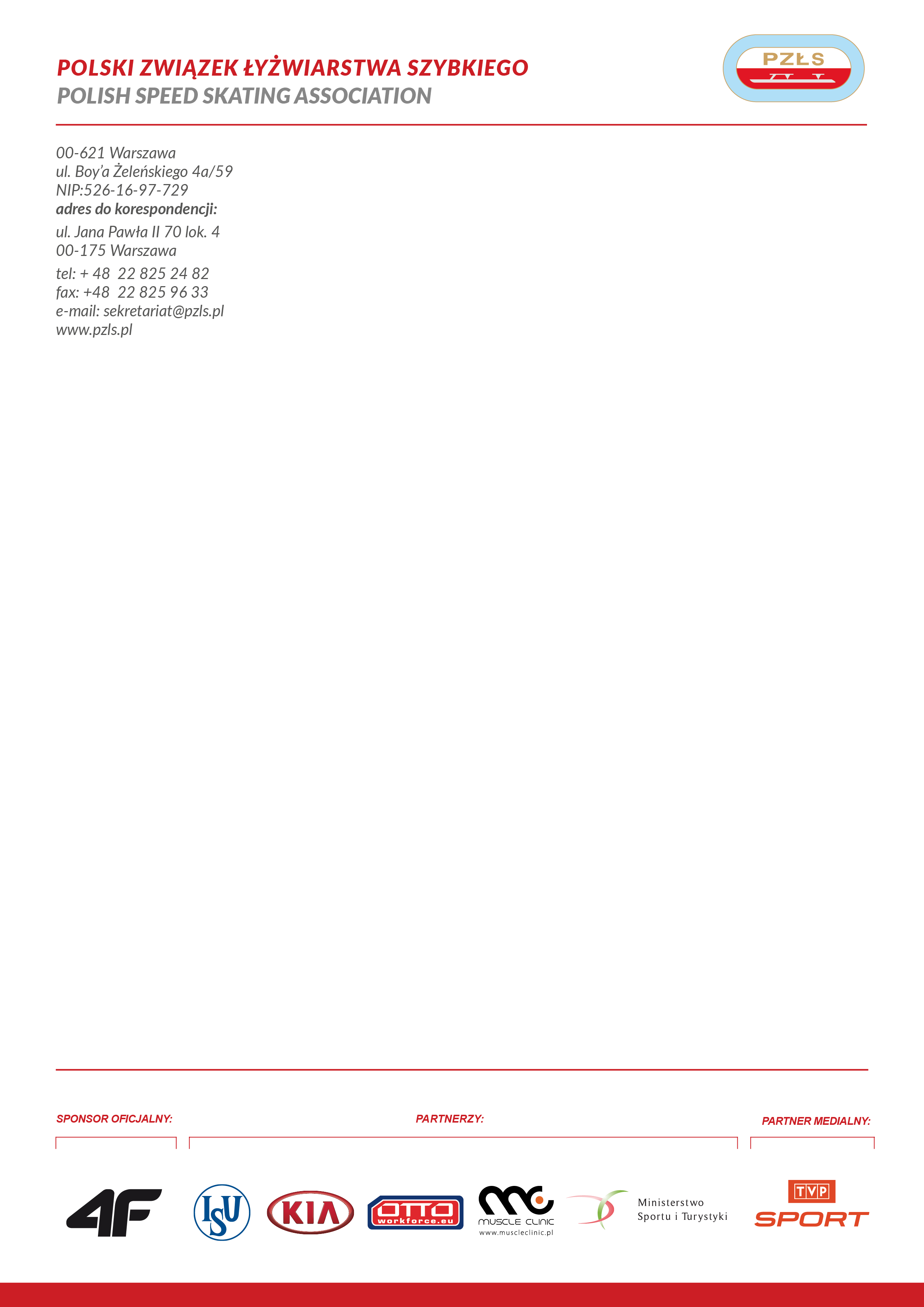 							Warszawa, 04 06. 2018 r.                                                        P O W O Ł A N I EBadania wydolnościowe    w łyżwiarstwie szybkim na torze długim Impreza: badania                    Miejsce: Warszawa                   Termin:  07.06.2018     Trenerzy: 	1. Toumas Nieminen     Uczestnicy                                                                       1. Artur Nogal                   Fundacja Legia Warszawa                          2. Piotr Michalski             Gornik Sanok     3. Sebastian Kłosiński     KS Orzeł Elbląg        4. Gaweł Oficjalski          Fundacja  Legia Warszawa     5. Damian Żurek              KS Pilica Tomasżów           6.Jan Świątek                   WTŁ Stegny Warszawa    7.Kaja Ziomek                  Cuprum Lubin    8. Andżelika Wójcik        AZS AWF Katowice   9. Czerwonka Natalia    MKS Zagłebie Lubin         Organizacja podróży: przyjazd w godzinach  obiadowych                                       Zakwaterowanie: Instytut Sportu ul. Trylogii 2/16       Zwrot kosztów podróży II kl PKP , PKS  na podstawie ważnego biletu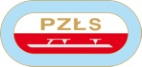                                       Ewa Białkowska Szef Wyszkolenia Polski Związek Łyżwiarstwa Szybkiego/ Polish Speed Skating Association 00-621 Warszawa T.Boya-Zeleńskiego 4a/59                                            + 48 781 498 306